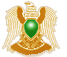 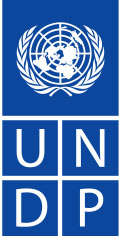 Project DocumentAgreed by (Government) 						Agreed by (UNDP)Dr. Abdul-Hafid Al-Zlitni					Mr. Ramanathan BalakrishnanSecretary of GPC					       UNDP Deputy Resident RepresentativeFor Planning and FinanceList of AcronymsSituation AnalysisAs a net contributing country , Libya is classified as having  “medium human development “, and ranks  55th  out of 182 countries in terms of human development (2008-2009 Human Development Index.) It has the potential to achieve most of the MDGs by 2015. Following the end of over ten years of international sanctions in 2003, the Great Socialist People’s Libyan Arab Jamahiriya (GSPLAJ) has embarked on a series of structural reforms aimed at its transition to economic liberalization. The Libyan economy depends primarily upon revenues from the hydrocarbon industry. Together with a small population, these hydrocarbon revenues give Libya one of the highest GDPs per capita in Africa*, and have allowed the Libyan state to provide an extensive and impressive level of social assistance, particularly in the fields of housing, education, and social assistance to the most vulnerable. The country has embarked upon a series of structural reforms aimed at its transition to economic liberalization, comprising several infrastructural, health and educational projects planned for the period 2008-2011. GSPLAJ has gradually undertaken a strategic normalization of political and economical relations with a number of countries such as the USA, Russia and the European Union. This has contributed to open its doors to foreign investors and new entrepreneurial ventures to deal with ambitious infrastructural plans.Moreover, in 2009, the Libyan Government engagement with international and regional organizations grew considerably, as the country chaired the African Union, and enjoyed the position of non-permanent member in the UN Security Council, as well as Presidency of the General Assembly.The UN works together with the Libyan Arab Jamahiriya in order to sustain the currently thriving economic growth, as well as to integrate the Millennium Development Goals (MDGs) in the national planning process through communication and advocacy. Key senior counterparts in the Libyan government have concurred with this and have requested UNDP and other international organizations to partner with them on technical cooperation. The partnership between UNDP and the government of Libya focuses on the field of capacity development and capacity building with the goal of ensuring the sustainability of the current economic growth, including the achievement of the MDGs, whilst strengthening institutional and human/manpower capacities, supporting national institutions in their objective of responding more effectively to national priorities, and in favor of the most vulnerable categories. In this process, the rapid deployment of experts in various areas and inter-sectoral dimensions represents a great opportunity for achieving stronger management efficiency and development effectiveness by sharing best practices and facilitating the transmission of knowledge and technical and soft capacities.This project will focus on overall national and institutional capacity strengthening and development effectiveness by:Supporting the national process of acquisition of tools and techniques, sharing experiences and developing opportunities through the rapid and temporary deployment of internationally recruited experts in key sectors, as needed. They will accompany specific units/offices of national institutions in performance upgrading and building capacities;  Creating a roster of international / national experts on different sectors with the objective of capitalizing experience and assuring a long-term availability of knowledge; * Libya’s GDP per capita is US$14,364 (PPP) according to 2007 figures published in the 2009 Human Development ReportStrategyThe UNDP Country Office (CO) in Libya realizes that capacity building and capacity development (CD) are critical to human development as well as to development effectiveness. In this framework, high quality technical assistance can ensure that government and national counterparts have the right access to knowledge and expertise to take advantage of international best practices, and better respond to development challenges. UNDP, in partnership with the government, has agreed to implement a project aimed at facilitating access to human resources and making expertise rapidly available in various sectors and on demand.The project will focus on overall strengthening and building of capacities from two dimensions: 1.0	 Capacities of Government and national institutions: UNDP  and the government of Libya work together to address capacity gaps, either at institutional or project level,  by ensuring that demand-based valuable support is rapidly and effectively made available according to needs and priorities. Towards this, UNDP will work together with the government in the identification of the required technical assistance for capacity improvement. This perspective will help the government to plan and manage service delivery by improving systemic accountability and upgrading the level of services. Address capacity needs of national institutions, counterparts and governmental bodies  through the rapid deployment of international experts, internal or external to the UN system, ensuring that the necessary skills and profiles identified match with local needs, and guaranteeing  a consistent delivery of knowledge and capture of technical instruments; Coordinate with the government with the aim to provide necessary operational/working tools (equipment and space) during the experts’ missions;Facilitate inter-ministerial and inter-sectoral coordination as to exchange information, involve relevant stakeholders and share/multiply benefits;Organising customized training/ learning sessions by inviting resource persons, when needed;The output and activities related to this dimension can be summarized as:Output 1: DEVELOPMENT AND COVERING OF URGENT REQUESTS OF DIFFERENT GOVERNMENT SECTORS SUPPORTED THROUGH RAPID DEPLOYMENT OF EXPERTS.  Activity 1.1 – Rapid deployment of expertsTechnical assistance opportunities identified according to counterpart needs, activities and specific requestsEquipment and office space made available/provided according to requirementsSelection process of experts (demand-based) implemented and consultancy missions carried outAdditional Human Resources (HR) capacity made available upon requirement2.0	Strategy for long-term access to high profile expertise The investment in capacity development and capacity building is a priority for both government of Libya and UNDP, and better results in this area can be achieved if specialized technical assistance expertise is rapidly identifiable and deployable. To facilitate this, UNDP proposes to undertake the following activities:In close consultation with government, establish a roster of Arab speakers experts with specific profiles. This roster is aimed at generating value for Libyan government and counterparts of the various sectors through an offer-based self-enriching system where experts’ identification and demand can be combined rapidly and effectively, and the deployment process quickly and successfully operated.      To ensure effectiveness and consistency, this roster should be structured through clear and straightforward guidelines for its utilization and management. Involve government bodies and counterparts of different sectors in the use of the roster, so as to facilitate accessibility to national and international expertise for various national institutions.The output and activities related to this dimension can be summarized as:Output 2: ESTABLISHMENT OF MULTI-SECTORAL ROSTER FOR NATIONAL AND INTERNATIONAL EXPERTS SUPPORTED Activity 2.1 – Roster DesignTORs/ guidelines for the creation of the roster drafted, discussed and objectives setSelection of qualified company for the roster carried out Identification of areas, type of expertise, languages, management and key stakeholders Arabic/English translationActivity 2.2 – Roster Development Creation of the roster web-page (layout and filters)Training scheme for roster managers/users/administrators designed & implemented Communication spread at national, regional and international level though research engines Conduct roster evaluation  Roster maintenanceResults and Resources FrameworkAnnual Work Plan Year:  2010Management ArrangementsRoles and responsibilitiesThe project will be implemented through the National Execution modality (NEX), where the government counterpart will be the implementing partner. Through the NEX modality, the project will be administered and managed in accordance with the rules and regulations of the Libyan Government. For the administrative support which may be provided by UNDP Libya, upon request of the Implementing Partner, the rules and regulations of UNDP will be applied.The following diagram explains the composition of the project structure:Monitoring Framework And EvaluationIn accordance with the programming policies and procedures outlined in the UNDP User Guide, the project will be monitored through the following:Within the annual cycle On a quarterly basis, a quality assessment shall record progress towards the completion of key results. An Issue Log shall be activated in Atlas and updated by the Project Manager to facilitate tracking and resolution of potential problems or requests for change. Based on the initial risk analysis submitted (see annex 1), a risk log shall be activated in Atlas and regularly updated by reviewing the external environment that may affect the project implementation.Based on the above information recorded in Atlas, a Project Progress Reports (PPR) shall be submitted by the Project Manager to the Project Board through Project Assurance, using the standard report format available in Atlas.A project Lesson-learned log shall be activated and regularly updated to ensure on-going learning and adaptation within the organization, and to facilitate the preparation of the Lessons-learned Report at the end of the projectA Monitoring Schedule Plan shall be activated in Atlas and updated to track key management actions/eventsAnnuallyAnnual Review Report. An Annual Review Report shall be prepared by the Project Manager and shared with the Project Board. As minimum requirement, a summary of results achieved against pre-defined annual targets at the output level. Annual Project Review. Based on the above report, an Annual Project Review shall be conducted during the fourth quarter of the year or soon after, to assess the performance of the project and appraise the Annual Work Plan (AWP) for the following year. In the last year, this review will be a final assessment. Legal ContextThis project document shall be the instrument referred to as such in Paragraph (I) of the Standard Basic Assistance Agreement between Libya and the United Nations Development Programme, signed by the parties on 20 May 1976. The host country implementing agency shall, for the purpose of the Standard Basic Assistance Agreement, refer to the government co-operating agency described in that Agreement.The implemented of the project will be through the National Execution modality (NEX). The administration and the financial transactions of the project activities will comply with UNDP NIM guidelines.The UNDP Resident Representative in Libya is authorized to effect in writing the following types of revision to this Project Document, provided he\she assured that other signatories to the Project Document have no objection to the proposed changes:Revision of, or addition to, any of the annexes to the Project Document;Revisions which do not involve significant changes in the immediate objectives, outputs or activities of the project, but are caused by the rearrangement of the inputs already agreed to or by cost increases due to inflation;Mandatory annual revisions which re-phase the delivery of agreed project inputs or increased expert or other costs due to inflation or take into account agency expenditure flexibility; andInclusion of additional annexes and attachments only as set out here in this Project Document.ANNEXESRisk Analysis, Output Project TitleRapid deployment assistance framework   CP Outcome 3:			Reforming for economic performance and good governance at central and local levels of GovernmentExpected CP Outcome(s):	(Those linked to the project and extracted from the CP)Outcome 9: public services made more efficient and accessibleExpected Output(s):	(Those that will result from the project)Multi-sectoral institutional capacities strengthenedNational/international experts roster developedExecuting Entity:UNDP LibyaImplementing Agencies:UNDP LibyaGSPLAJGreat Socialist People’s Libyan Arab JamahiriyaAPRAnnual Progress ReportLPACLocal Programme Advisory Committee COCountry OfficeCPDCountry Programme DocumentHDRHuman Development ReportHDIHuman Development IndexDRRDeputy Resident RepresentativeUNDPUnited Nations Development ProgrammeNEXNational Execution Modality MDGMillennium Development GoalsSSASpecial Service AgreementDIMDirect Implementation ModalityRBMResults Based managementAWPAnnual Work planRRFResults and Resources FrameworkPIDProject Initiation DocumentDSADaily Subsistence AllowancePPRProgramme Performance ReportIntended Outcome as stated in the Country Programme Results and Resource Framework: Outcome 9: public services made more efficient and accessibleOutcome indicators as stated in the Country Programme Results and Resources Framework, including baseline and targets:Applicable Key Result Area (from 2008-11 Strategic Plan): Partnership StrategyProject title and ID (ATLAS Award ID):OUTPUT 1: DEVELOPMENT AND COVERING OF URGENT REQUESTS OF DIFFERENT GOVERNMENT SECTORS SUPPORTED THROUGH RAPID DEPLOYMENT OF EXPERTSOUTPUT 1: DEVELOPMENT AND COVERING OF URGENT REQUESTS OF DIFFERENT GOVERNMENT SECTORS SUPPORTED THROUGH RAPID DEPLOYMENT OF EXPERTSOUTPUT 1: DEVELOPMENT AND COVERING OF URGENT REQUESTS OF DIFFERENT GOVERNMENT SECTORS SUPPORTED THROUGH RAPID DEPLOYMENT OF EXPERTSBaseline: Weak compliance with best practices and international standards in specific units/areas Indicators: Nb or areas of intervention identifiedType of capacity needs identified and type of support requiredCountry specific training resources developed and made available in ArabicBaselines and targets & unambiguous indicators are established for assessing progress during capacity building implementation and at completion Nb of government officials trained   Nb of counterparts staff trainedType of sectors benefiting from specialized expertiseType of studies/plans carried outNb of experts made available (days per year per sector per activity)Annual targets:Targets 2010: Planning and identification of areas for capacity strengthening Quick and effective process of recruitment of experts on demand-basisOn time deployment of experts  100% delivery of experts required 100% reporting on capacity strengthening activities undertakenTargets 2011: Planning and identification of areas for capacity strengthening Quick and effective process of recruitment of experts on demand-basisOn time deployment of experts  100% delivery of experts required 100% reporting on capacity strengthening activities undertakenINDICATIVE ACTIVITIESRESPONSIBLE PARTIESINPUTSActivity 1.1 – Rapid deployment of expertsTechnical assistance opportunities identified according to needs Equipment and office space made available/provided according to requirementsDemand-based selection of experts International consultancy missions Detachment from UNDP neighbour offices / recruitment of UN agencies expertsAdaptation of trainings and materials to Libyan context Specific trainings/workshops carried outAdditional Human Resources (HR) capacity made availableGovernment of Libya/ UNDP programme officer and DRRNational Project Coordinator $ 24,000International consultant –short term assignment  425,000Travel @ $40,000DSA @ $63,000Translation – on contractual basis @ $3,0001 workshops per year @ $ 7,500 per workshop - $15,000TOTAL       USD 570,000Output 2: ESTABLISHMENT OF MULTI-SECTORAL ROSTER FOR NATIONAL AND INTERNATIONAL EXPERTS SUPPORTEDOutput 2: ESTABLISHMENT OF MULTI-SECTORAL ROSTER FOR NATIONAL AND INTERNATIONAL EXPERTS SUPPORTEDOutput 2: ESTABLISHMENT OF MULTI-SECTORAL ROSTER FOR NATIONAL AND INTERNATIONAL EXPERTS SUPPORTEDBaseline: Weak compliance with best practices and international standards in specific units/areas Weak capacity to seek appropriate expertise for technical assistance in a timely mannerIndicators: Nb or areas of intervention identifiedType of capacity needs identified and type of support requiredCountry specific training resources developed and made available in ArabicBaselines and targets & unambiguous indicators are established for assessing progress during capacity building implementation and at completion Nb of government officials trained   Nb of counterparts staff trainedType of sectors benefiting from specialized expertiseType of studies/plans carried outNb of experts made available (days per year per sector per activity)Annual targets:Targets 2010: Planning and identification of areas for capacity strengthening Quick and effective process of recruitment of experts on demand-basisOn time deployment of experts  100% delivery of experts required 100% reporting on capacity strengthening activities undertakenTargets 2011: Planning and identification of areas for capacity strengthening Quick and effective process of recruitment of experts on demand-basisOn time deployment of experts  100% delivery of experts required 100% reporting on capacity strengthening activities undertakenINDICATIVE ACTIVITIESRESPONSIBLE PARTIESINPUTSActivity 2.1 – Roster DesignTORs/ guidelines for the creation finalizedSelection of qualified company for the roster setup  Identification of areas, type of expertise, languages, managementIdentification of key stakeholders English/Arabic translationGovernment of LibyaUNDP programme officer and DRRTORs development/inter-governmental consultation process – $ 5,000Activity 2.2 – Roster Development Creation of the roster web-page (layout and filters)Training scheme for roster managers/users/administrators designed & implemented Communication at national, regional and international though research engines Conduct roster evaluation Roster maintenance  Government of LibyaUNDP programme officer and DRRRoster creation and maintenance -  $ 85,0001 Trainings per year - @ 7,500 per training – 15,000Regional level adverts - $ 25,000TOTAL       USD 130,000OUTPUT 1:  DEVELOPMENT AND COVERING OF URGENT REQUESTS OF DIFFERENT GOVERNMENT SECTORS SUPPORTED THROUGH RAPID DEPLOYMENT OF EXPERTSOUTPUT 1:  DEVELOPMENT AND COVERING OF URGENT REQUESTS OF DIFFERENT GOVERNMENT SECTORS SUPPORTED THROUGH RAPID DEPLOYMENT OF EXPERTSOUTPUT 1:  DEVELOPMENT AND COVERING OF URGENT REQUESTS OF DIFFERENT GOVERNMENT SECTORS SUPPORTED THROUGH RAPID DEPLOYMENT OF EXPERTSBaseline: Weak compliance with best practices and international standards in specific units/areas Indicators: Nb or areas of intervention identifiedType of capacity needs identified and type of support requiredCountry specific training resources developed and made available in ArabicBaselines and targets & unambiguous indicators are established for assessing progress during capacity building implementation and at completion Nb of government officials trained   Nb of counterparts staff trainedType of sectors benefiting from specialized expertiseType of studies/plans carried outNb of experts made available (days per year per sector per activity)Annual targets:Targets 2010: Planning and identification of areas for capacity strengthening Quick and effective process of recruitment of experts on demand-basisOn time deployment of experts  100% delivery of experts required 100% reporting on capacity strengthening activities undertakenPLANNED ACTIVITIESList activity results and associated actionsTIMEFRAMETIMEFRAMETIMEFRAMETIMEFRAMERESPONSIBLE PARTYPLANNED BUDGETPLANNED BUDGETPLANNED BUDGETPLANNED ACTIVITIESList activity results and associated actionsQ1Q2Q3Q4RESPONSIBLE PARTYFunding SourceBudget DescriptionAmountActivity 1.1 – Rapid deployment of expertsIdentification of technical assistance opportunitiesEquipment and office space for experts made availableInternational consultancy missions Detachment from UNDP neighbour offices / recruitment of UN agencies expertsAdaptation of trainings and materials to Libyan context Trainings/workshops carried outAdditional Human Resources (HR) capacity made availableXXXGovernment of Libya/ UNDP programme officer and DRR11888Incentive scheme 71300 Workshop expenses 72700Miscellaneous 74500Travel tickets (intl) 71600SSA (international) 71200DSA$ 12,000$ 7,500$ 1,500$ 20,000$ 180,000$ 30,000OUTPUT$ 251,000GMS (3%) $ 7,530Output 2: ESTABLISHMENT OF MULTI-SECTORAL ROSTER FOR NATIONAL AND INTERNATIONAL EXPERTS SUPPORTEDOutput 2: ESTABLISHMENT OF MULTI-SECTORAL ROSTER FOR NATIONAL AND INTERNATIONAL EXPERTS SUPPORTEDOutput 2: ESTABLISHMENT OF MULTI-SECTORAL ROSTER FOR NATIONAL AND INTERNATIONAL EXPERTS SUPPORTEDOutput 2: ESTABLISHMENT OF MULTI-SECTORAL ROSTER FOR NATIONAL AND INTERNATIONAL EXPERTS SUPPORTEDOutput 2: ESTABLISHMENT OF MULTI-SECTORAL ROSTER FOR NATIONAL AND INTERNATIONAL EXPERTS SUPPORTEDOutput 2: ESTABLISHMENT OF MULTI-SECTORAL ROSTER FOR NATIONAL AND INTERNATIONAL EXPERTS SUPPORTEDOutput 2: ESTABLISHMENT OF MULTI-SECTORAL ROSTER FOR NATIONAL AND INTERNATIONAL EXPERTS SUPPORTEDOutput 2: ESTABLISHMENT OF MULTI-SECTORAL ROSTER FOR NATIONAL AND INTERNATIONAL EXPERTS SUPPORTEDOutput 2: ESTABLISHMENT OF MULTI-SECTORAL ROSTER FOR NATIONAL AND INTERNATIONAL EXPERTS SUPPORTEDOutput 2: ESTABLISHMENT OF MULTI-SECTORAL ROSTER FOR NATIONAL AND INTERNATIONAL EXPERTS SUPPORTEDOutput 2: ESTABLISHMENT OF MULTI-SECTORAL ROSTER FOR NATIONAL AND INTERNATIONAL EXPERTS SUPPORTEDBaseline: Weak compliance with best practices and international standards in specific units/areas Weak capacity to seek appropriate expertise for technical assistance in a timely mannerBaseline: Weak compliance with best practices and international standards in specific units/areas Weak capacity to seek appropriate expertise for technical assistance in a timely mannerBaseline: Weak compliance with best practices and international standards in specific units/areas Weak capacity to seek appropriate expertise for technical assistance in a timely mannerBaseline: Weak compliance with best practices and international standards in specific units/areas Weak capacity to seek appropriate expertise for technical assistance in a timely mannerIndicators: Nb or areas of intervention identifiedType of capacity needs identified and type of support requiredCountry specific training resources developed and made available in ArabicBaselines and targets & unambiguous indicators are established for assessing progress during capacity building implementation and at completion Nb of government officials trained   Nb of counterparts staff trainedType of sectors benefiting from specialized expertiseType of studies/plans carried outNb of experts made available (days per year per sector per activity)Indicators: Nb or areas of intervention identifiedType of capacity needs identified and type of support requiredCountry specific training resources developed and made available in ArabicBaselines and targets & unambiguous indicators are established for assessing progress during capacity building implementation and at completion Nb of government officials trained   Nb of counterparts staff trainedType of sectors benefiting from specialized expertiseType of studies/plans carried outNb of experts made available (days per year per sector per activity)Indicators: Nb or areas of intervention identifiedType of capacity needs identified and type of support requiredCountry specific training resources developed and made available in ArabicBaselines and targets & unambiguous indicators are established for assessing progress during capacity building implementation and at completion Nb of government officials trained   Nb of counterparts staff trainedType of sectors benefiting from specialized expertiseType of studies/plans carried outNb of experts made available (days per year per sector per activity)Indicators: Nb or areas of intervention identifiedType of capacity needs identified and type of support requiredCountry specific training resources developed and made available in ArabicBaselines and targets & unambiguous indicators are established for assessing progress during capacity building implementation and at completion Nb of government officials trained   Nb of counterparts staff trainedType of sectors benefiting from specialized expertiseType of studies/plans carried outNb of experts made available (days per year per sector per activity)Annual targets:Targets 2010: Planning and identification of areas for capacity strengthening Quick and effective process of recruitment of experts on demand-basisOn time deployment of experts  100% delivery of experts required 100% reporting on capacity strengthening activities undertakenAnnual targets:Targets 2010: Planning and identification of areas for capacity strengthening Quick and effective process of recruitment of experts on demand-basisOn time deployment of experts  100% delivery of experts required 100% reporting on capacity strengthening activities undertakenAnnual targets:Targets 2010: Planning and identification of areas for capacity strengthening Quick and effective process of recruitment of experts on demand-basisOn time deployment of experts  100% delivery of experts required 100% reporting on capacity strengthening activities undertakenPLANNED ACTIVITIESList activity results and associated actionsTIMEFRAMETIMEFRAMETIMEFRAMETIMEFRAMETIMEFRAMERESPONSIBLE PARTYPLANNED BUDGETPLANNED BUDGETPLANNED BUDGETPLANNED BUDGETPLANNED ACTIVITIESList activity results and associated actionsQ1Q2Q3Q3Q4RESPONSIBLE PARTYFunding SourceFunding SourceBudget DescriptionAmountActivity 2.1 – Roster DesignTORs/ guidelines for rosterSelection of company for the roster setup Identification of areas, type of expertise, languages, managementIdentification of key stakeholders English/Arabic translationXXXGovernment of LibyaUNDP programme officer and DRR1188811888Workshop expenses 72700Miscellaneous 74500$ 3,000$ 2,000Activity 2.2 – Roster Development Creation of the roster web-page (layout and filters)Training scheme for roster managers/users/administrators designed & implemented XGovernment of LibyaUNDP programme officer and DRR1188811888SSA (local) 71300DSATravel tickets (intl) 71600Workshop expenses 72700Miscellaneous 74500$ 6,000$ 3,500$ 3,000$ 7,500$ 15,000OUTPUT$ 40,000GMS (3%) $ 1,200#DescriptionDate IdentifiedTypeImpact &ProbabilityCountermeasures / Mngt responseOwnerSubmitted, updated byLast UpdateStatusOUTPUT 3: COHERENT NATIONAL CAPACITY DEVELOPMENT RESPONSE FORMULATEDOUTPUT 3: COHERENT NATIONAL CAPACITY DEVELOPMENT RESPONSE FORMULATEDOUTPUT 3: COHERENT NATIONAL CAPACITY DEVELOPMENT RESPONSE FORMULATEDOUTPUT 3: COHERENT NATIONAL CAPACITY DEVELOPMENT RESPONSE FORMULATEDOUTPUT 3: COHERENT NATIONAL CAPACITY DEVELOPMENT RESPONSE FORMULATEDOUTPUT 3: COHERENT NATIONAL CAPACITY DEVELOPMENT RESPONSE FORMULATEDOUTPUT 3: COHERENT NATIONAL CAPACITY DEVELOPMENT RESPONSE FORMULATEDOUTPUT 3: COHERENT NATIONAL CAPACITY DEVELOPMENT RESPONSE FORMULATEDOUTPUT 3: COHERENT NATIONAL CAPACITY DEVELOPMENT RESPONSE FORMULATEDOUTPUT 3: COHERENT NATIONAL CAPACITY DEVELOPMENT RESPONSE FORMULATED1Counterparts’ commitmentMarch 2009Regulatory/PoliticalInternal discussions within the counterpart institution often create disagreements which result in the amendment/erasure of already agreed upon steps.P = 5 I =   4Develop a mechanism of vigorous documentation to solidify agreementsCD ConsultantCD ConsultantMay 2009No change2Changing counterpartsFeb 2009EnvironmentalThe possibility of the counterpart assigned with the project within the national institution being re-assigned to a different project within short intervals is alarmingly highP=3I=2Task Force teams of several members are usually established and continued communication among key stakeholders CD ConsultantCD ConsultantMay 2009Improving3Availability of suitable assessment consultantsApril 2009HRIt is difficult to find suitable consultants who have thorough knowledge of the technical subjects and can communicate effectively in ArabicP= 3I= 3Use various available channels for procurement of consultants, and widen the pool and eliminate the riskCD ConsultantCD ConsultantMay 2009No change